	Organismo di Valutazione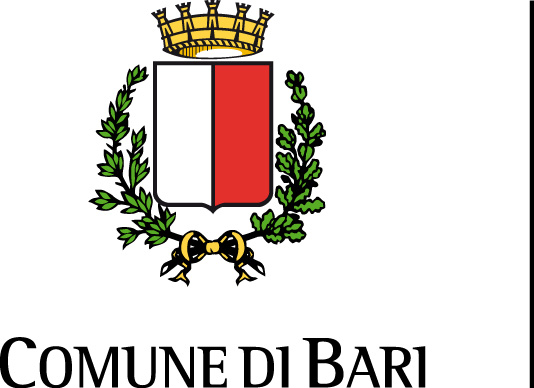 Documento di attestazione L’ Organismo di Valutazione del Comune di Bari ha effettuato, ai sensi dell’art. 14, co. 4, lett. g), del d.lgs. n. 150/2009 e delle delibere ANAC n. 1310/2016 e n. 294/2021, la verifica sulla pubblicazione, sulla completezza, sull’aggiornamento e sull’apertura del formato di ciascun documento, dato ed informazione elencati nell’Allegato 2.1.A (e Allegato 2.1.B per amministrazioni ed enti con uffici periferici) – Griglia di rilevazione al 31 maggio 2021 della delibera n. 294/2021.L’Organismo di Valutazione del Comune di Bari□ tenendo anche conto dei risultati e degli elementi emersi dall’attività di controllo sull’assolvimento degli obblighi di pubblicazione svolta dal Responsabile della prevenzione della corruzione e della trasparenza ai sensi dell’art. 43, co. 1, del d.lgs. n. 33/2013Sulla base di quanto sopra, l’Organismo di Valutazione del Comune di Bari, ai sensi dell’art. 14, co. 4, lett. g), del d.lgs. n. 150/2009ATTESTA CHE□ Il Comune di Bari ha individuato misure organizzative che assicurano il regolare funzionamento dei flussi informativi per la pubblicazione dei dati nella sezione “Amministrazione trasparente”;□ Il Comune di Bari ha individuato nella sezione Trasparenza del PTPCT i responsabili della trasmissione e  della pubblicazione dei documenti, delle informazioni e dei dati ai sensi dell’art. 10 del d.lgs. 33/2013;□ Il Comune di Bari NON ha disposto filtri e/o altre soluzioni tecniche atte ad impedire ai motori di ricerca  web di indicizzare ed effettuare ricerche all’interno della sezione AT, salvo le ipotesi consentite dalla normativa vigente;ATTESTAla veridicità e l’attendibilità, alla data dell’attestazione, di quanto riportato nell’Allegato 2.1. rispetto a quanto pubblicato sul sito del Comune di Bari.Bari, li 24 giugno 2021L’Organismo di ValutazioneIl Presidente 			           Il Componente	 	                           Il Componente(Achille CIPPONE) 		        (Stella LAFORGIA) 	                          (Angelo PUGLIESE)     (Firmato)	                                         (Firmato)	                                               (Firmato)